focus group materials
This document contains the Focus Group Materials for the Message and Material Testing project for 
Nonpharmaceutical Interventions.message AND MATERIAL testing for nonpharmaceutical interventions 
focus group materialsNonpharmaceutical Interventions, 2012Evaluation Team:Principal Investigator:  
Noreen Qualls, Centers for Disease Control and Prevention 
Co-Investigators: Kathryn Maddox, Chenega Government Consulting, LLC Tiffani Phelps, Chenega Government Consulting, LLC Jasmine Kenney, Chenega Government Consulting, LLC
Jennifer Callais, Oak Ridge Associated Universities/Oak Ridge Institute for Science and EducationMary Jean Brewer, Oak Ridge Associated Universities/Oak Ridge Institute for Science and EducationRebecca Bryant, Bryant Research, LLCFocus group MATERIALSThe following materials will be tested by focus group participants (in order). The following testing materials comprise the package that will be sent to participants via postal mail before the online focus group occurs.CI-icu focus group materials for testing
Personal NPI Guide for General PublicNPI and CI-ICU Fact Sheet for General Public Personal NPI Sticky Notes for Employees and General PublicPoster for EmployeesPersonal NPI Poster for General PublicPersonal NPI Magnets for KidsFact Sheet for ParentsChecklist for Child Care/K-12 AdministratorsFact Sheet for Child Care/K-12 Staff Checklist for Business AdministratorsChecklist for Mass Gathering AdministratorsGuide for Mass Gathering Attendees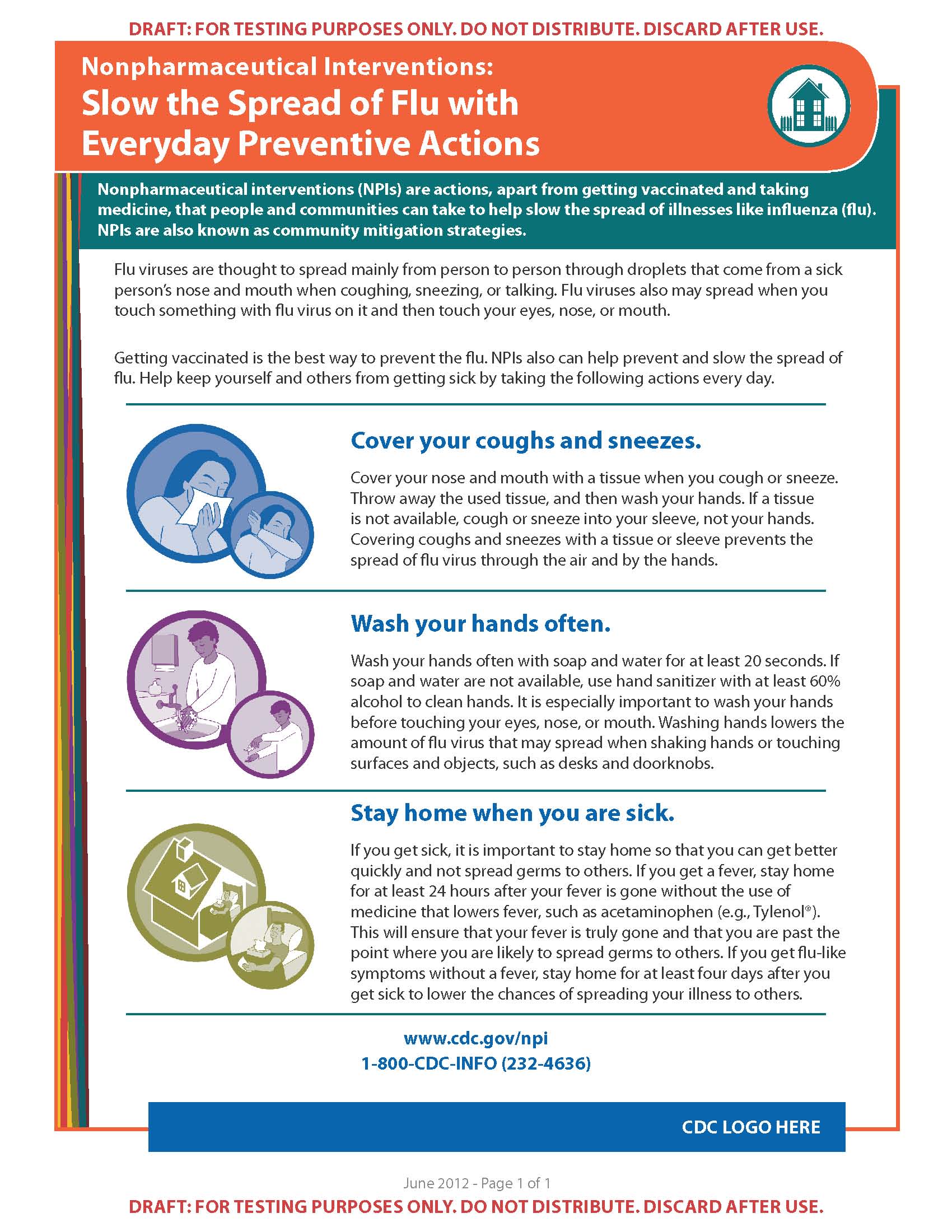 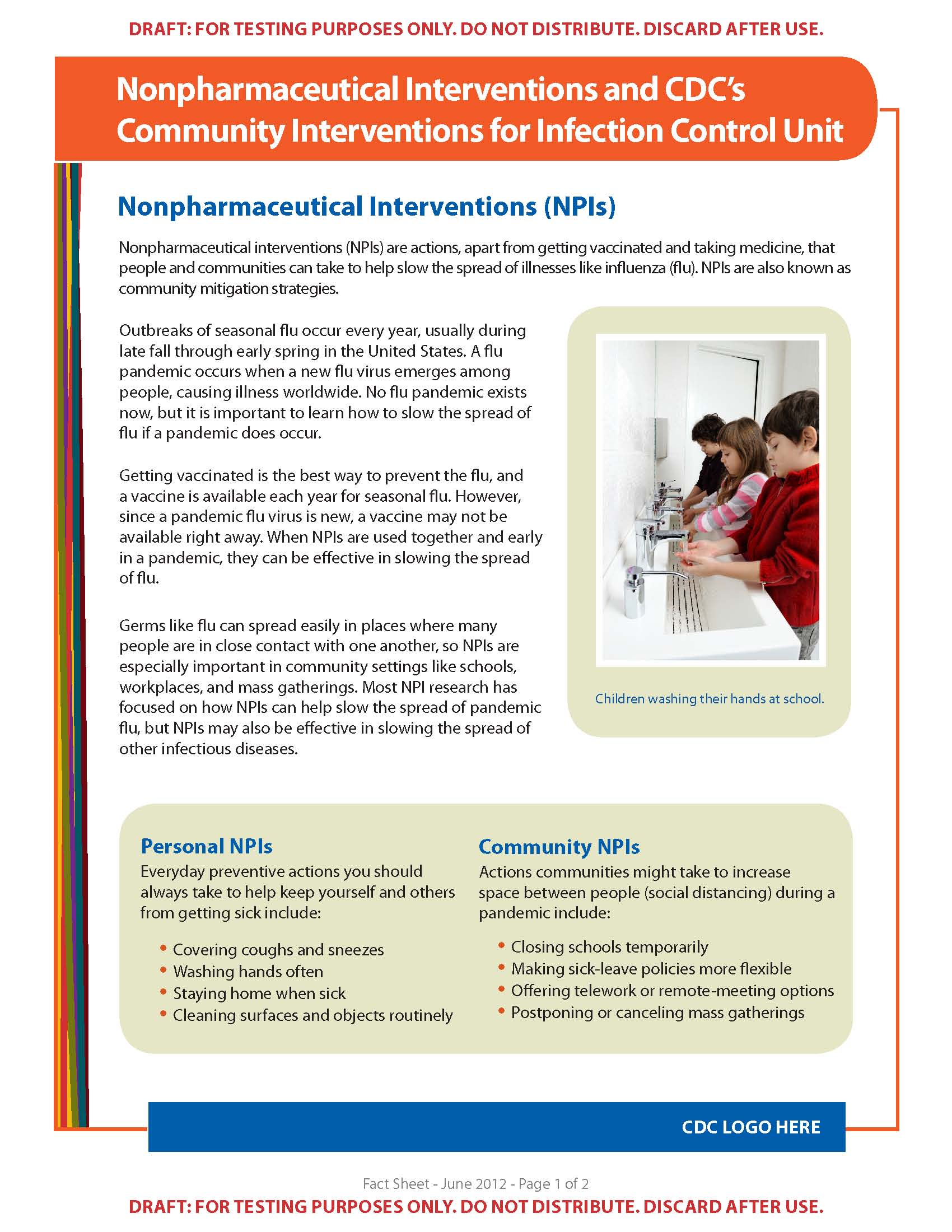 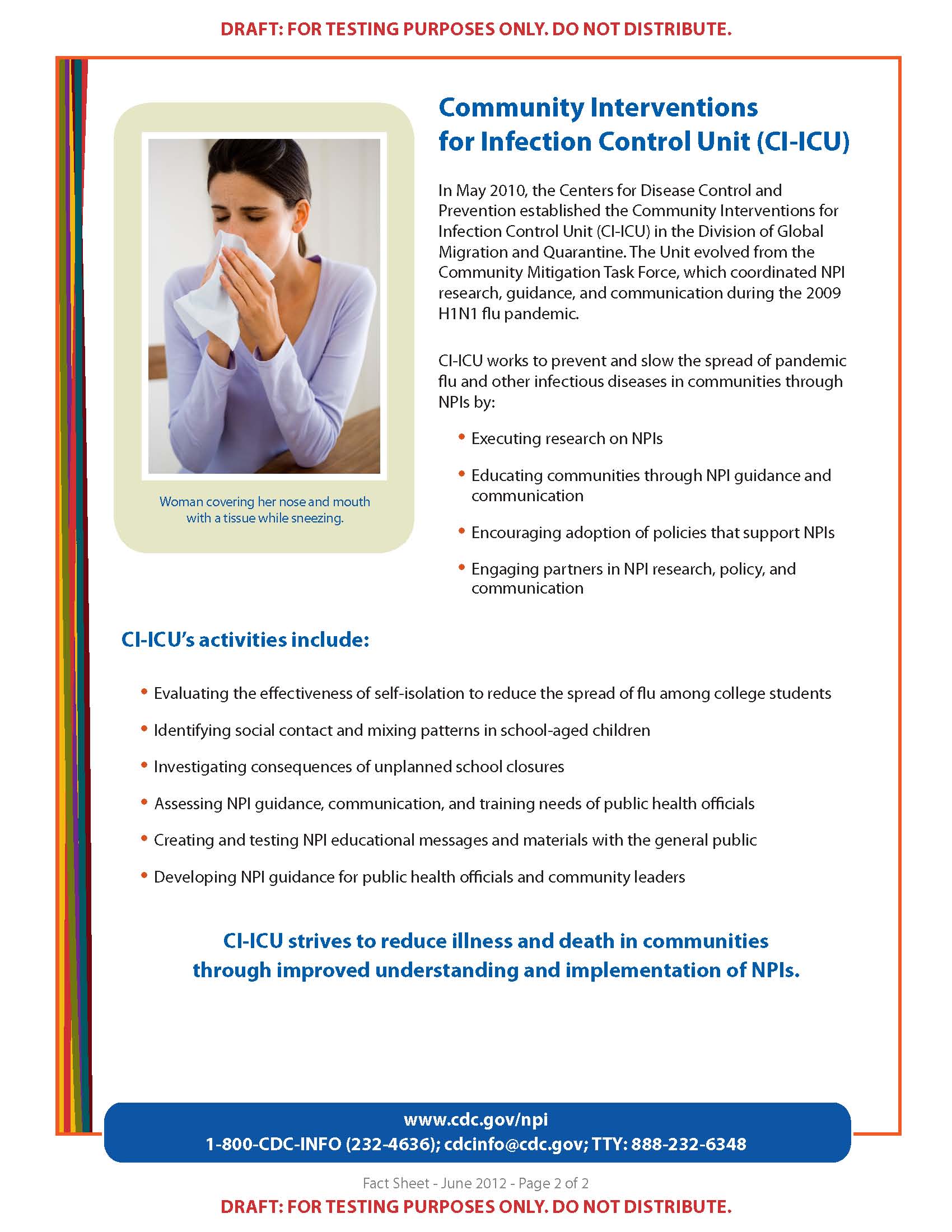 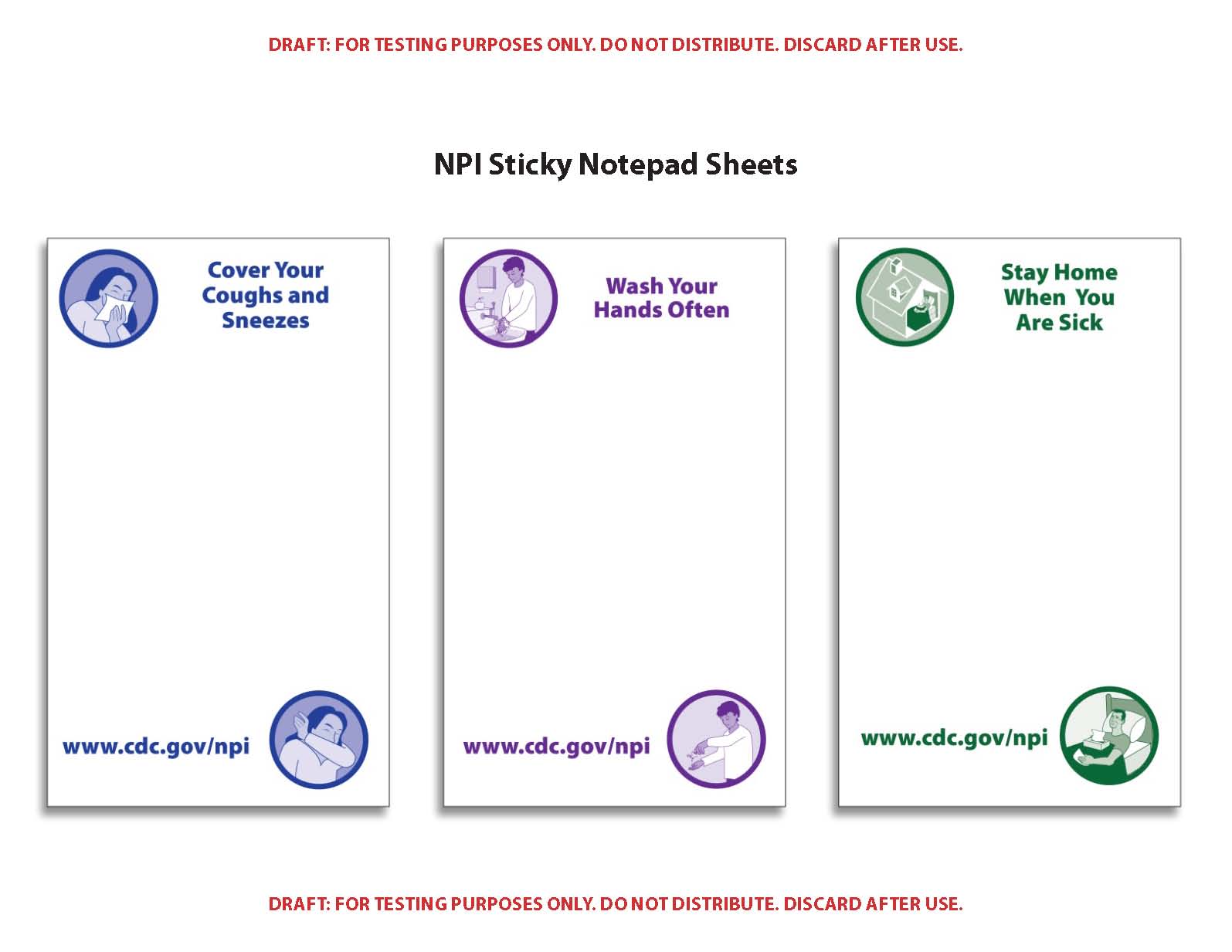 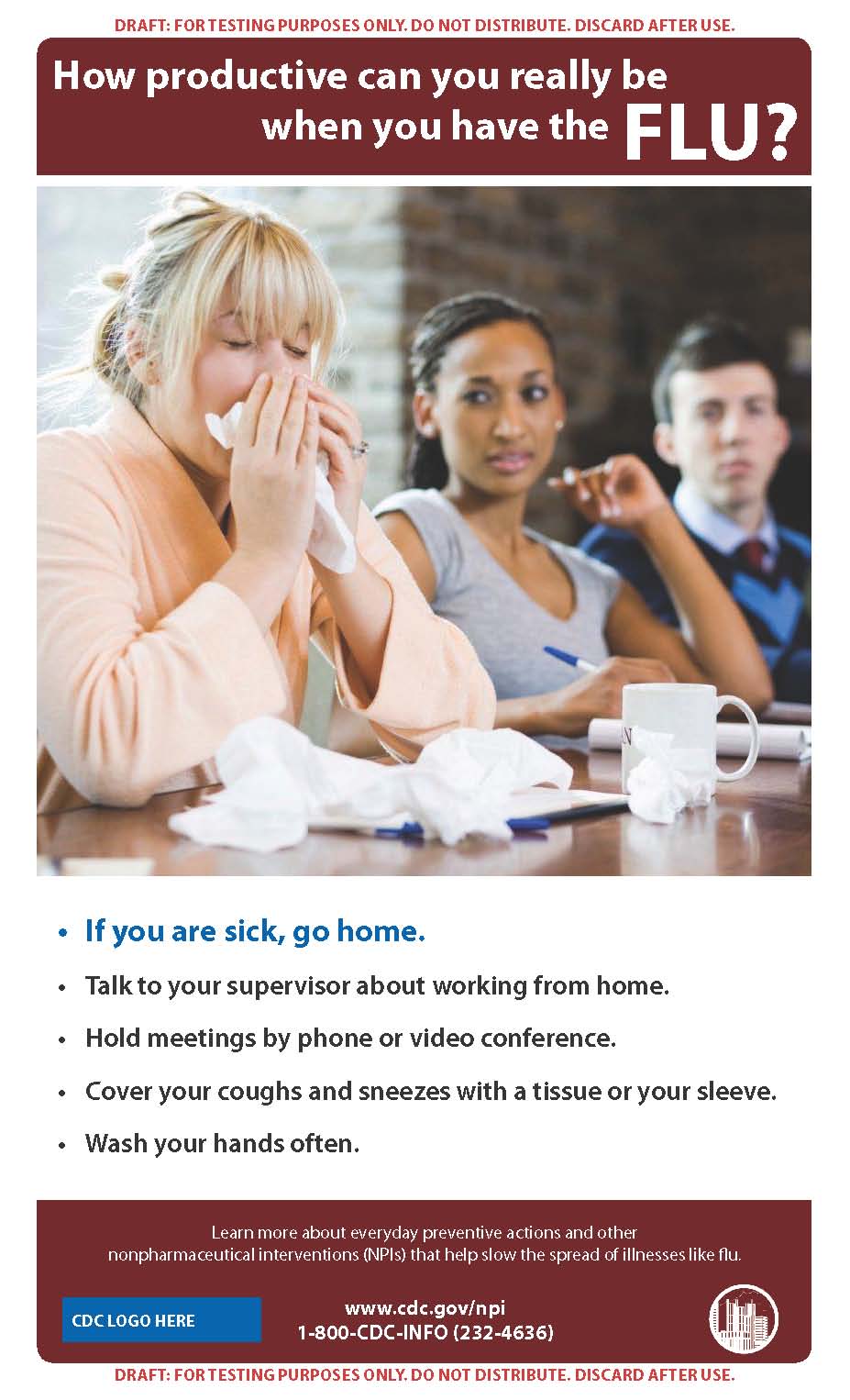 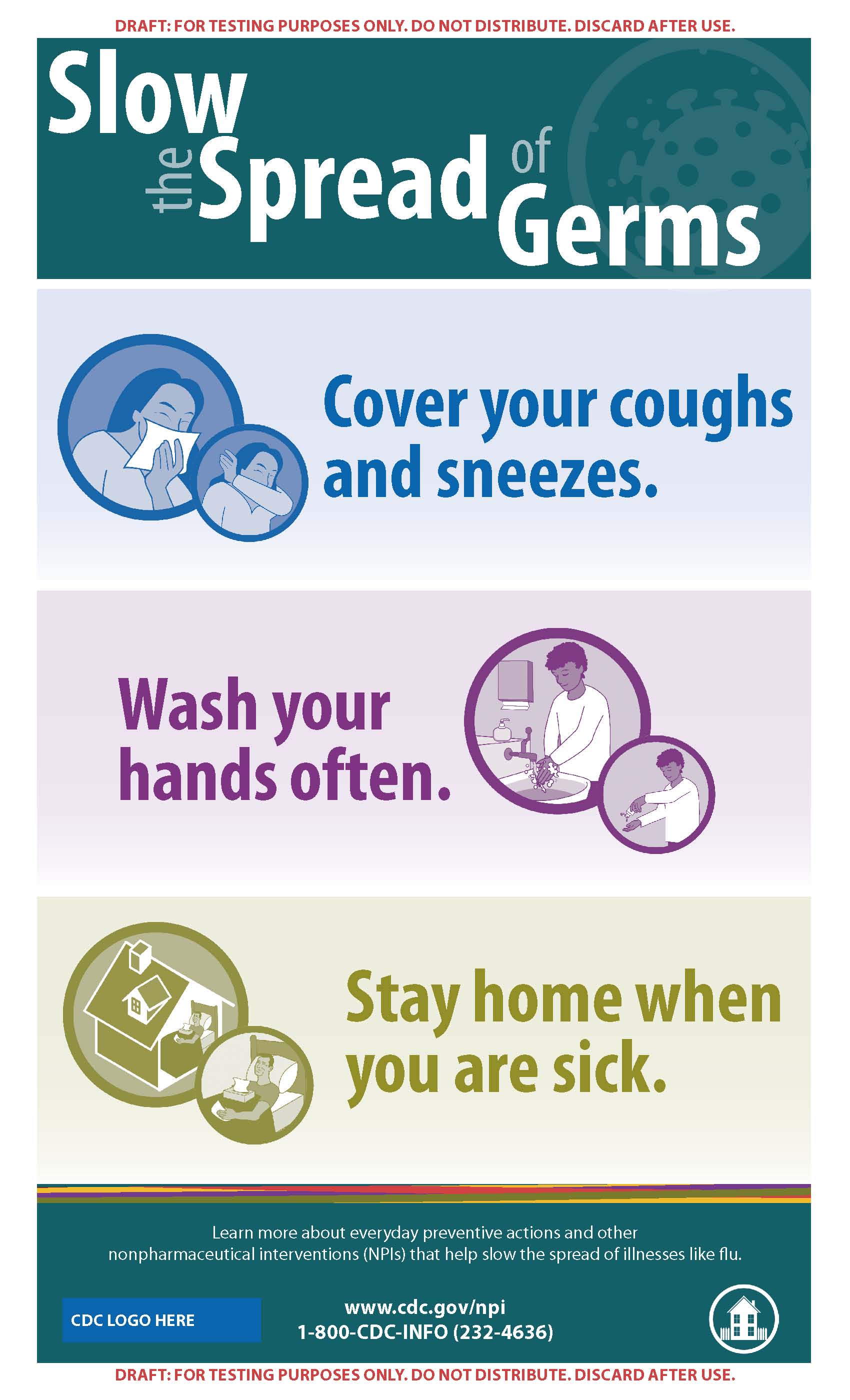 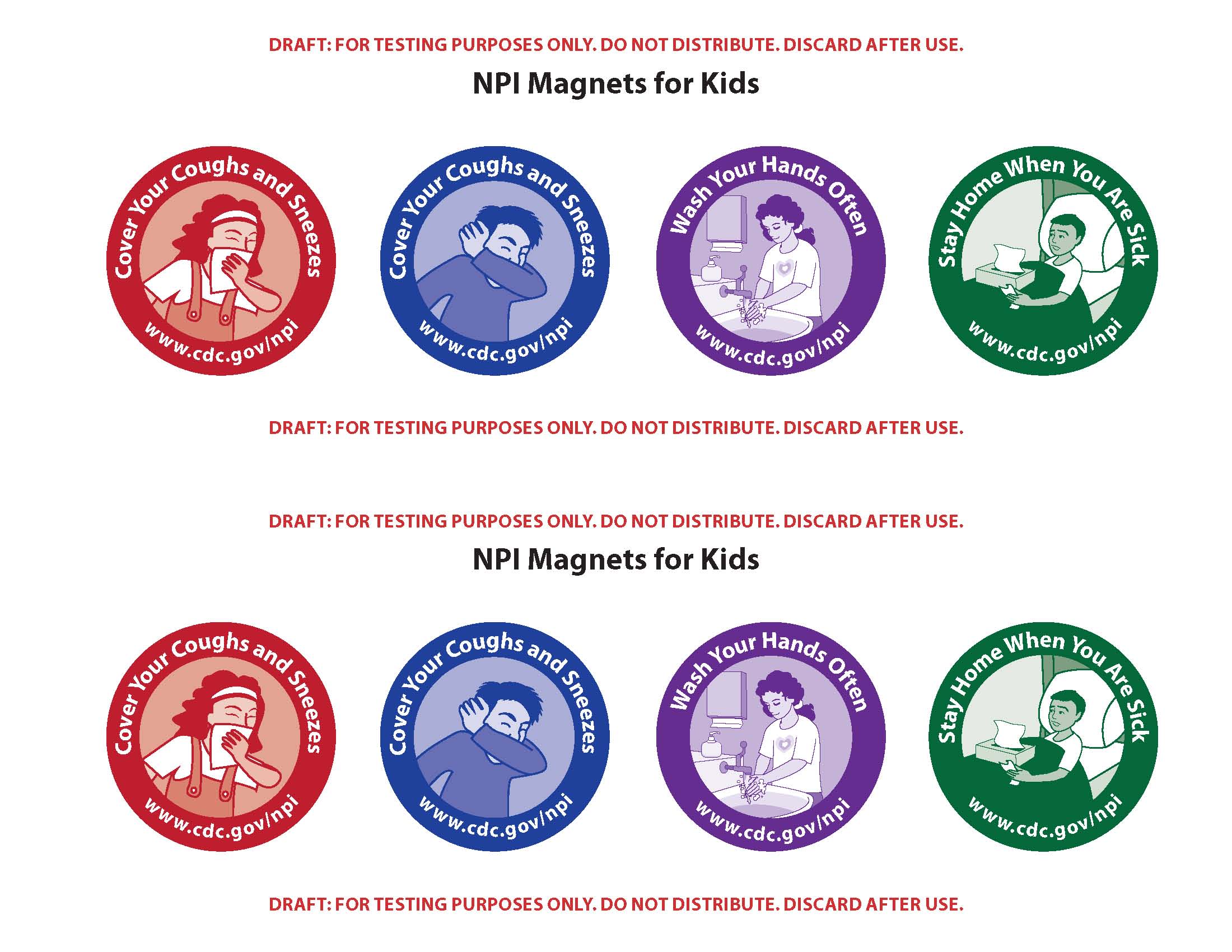 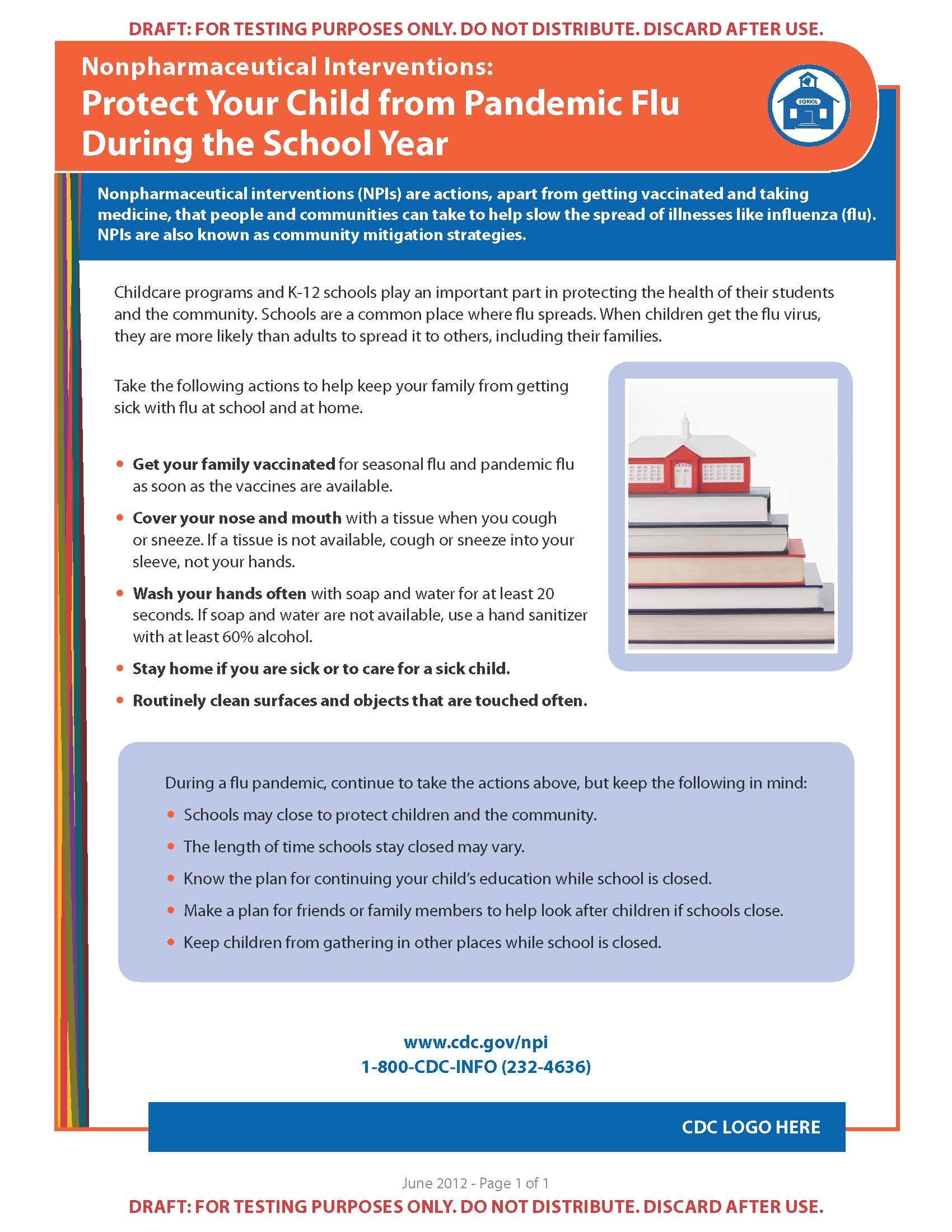 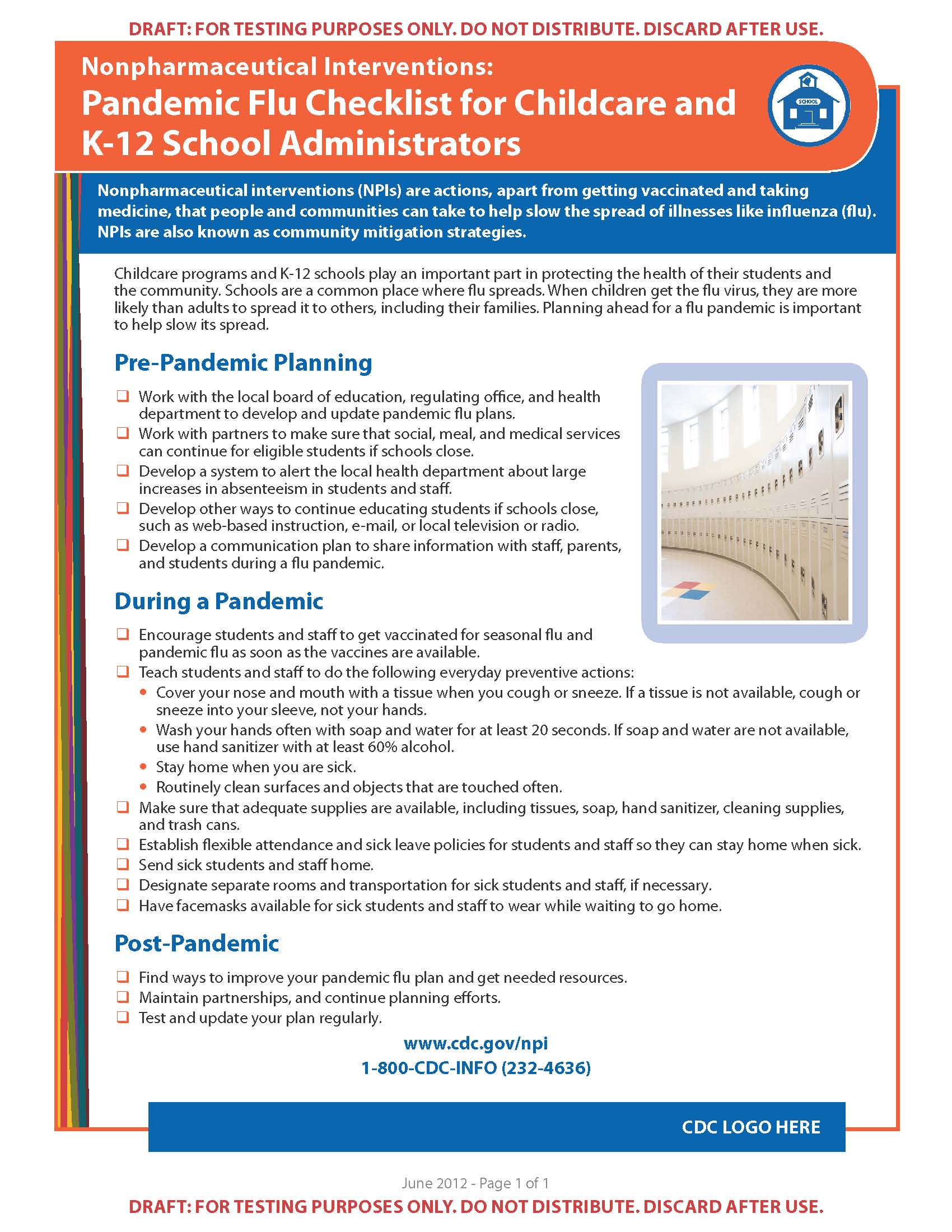 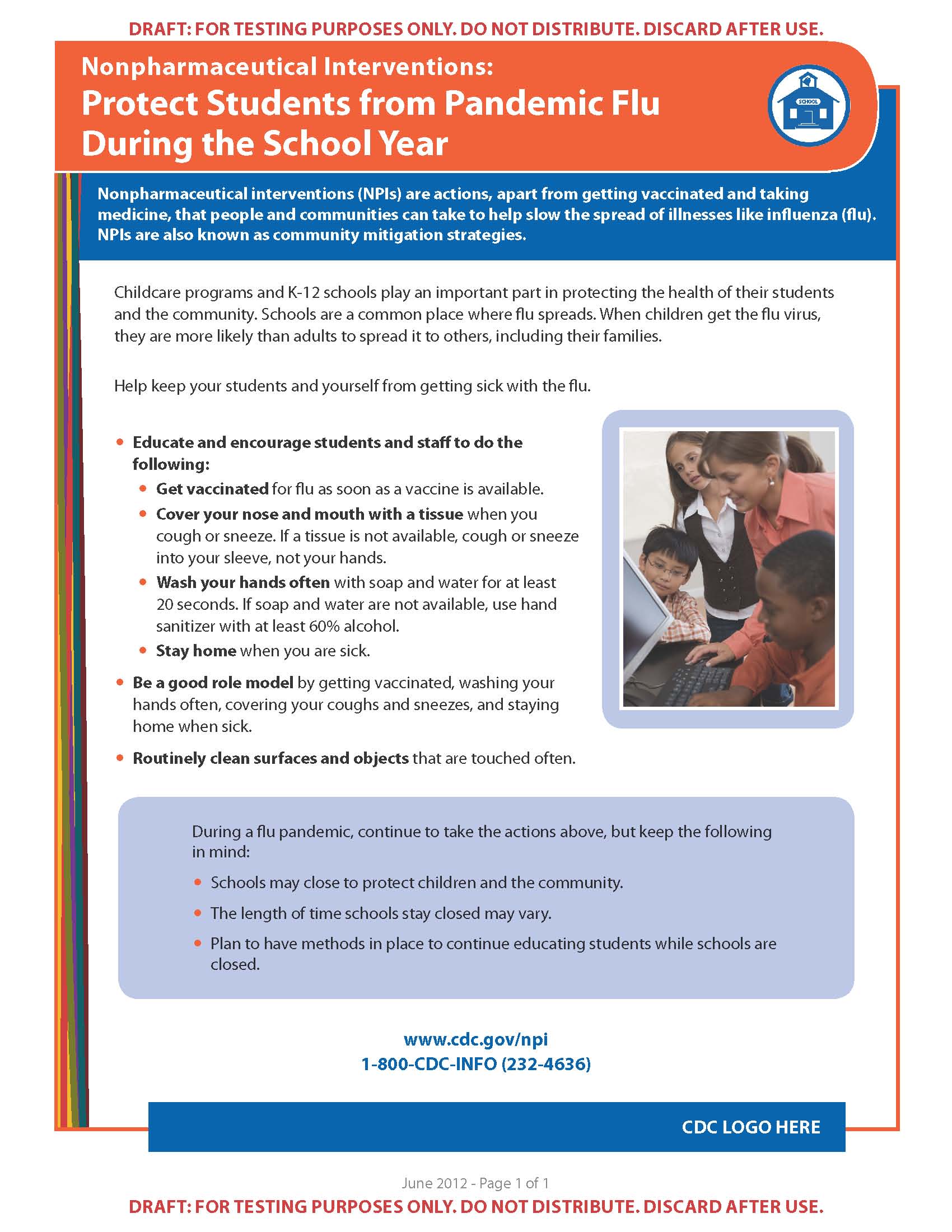 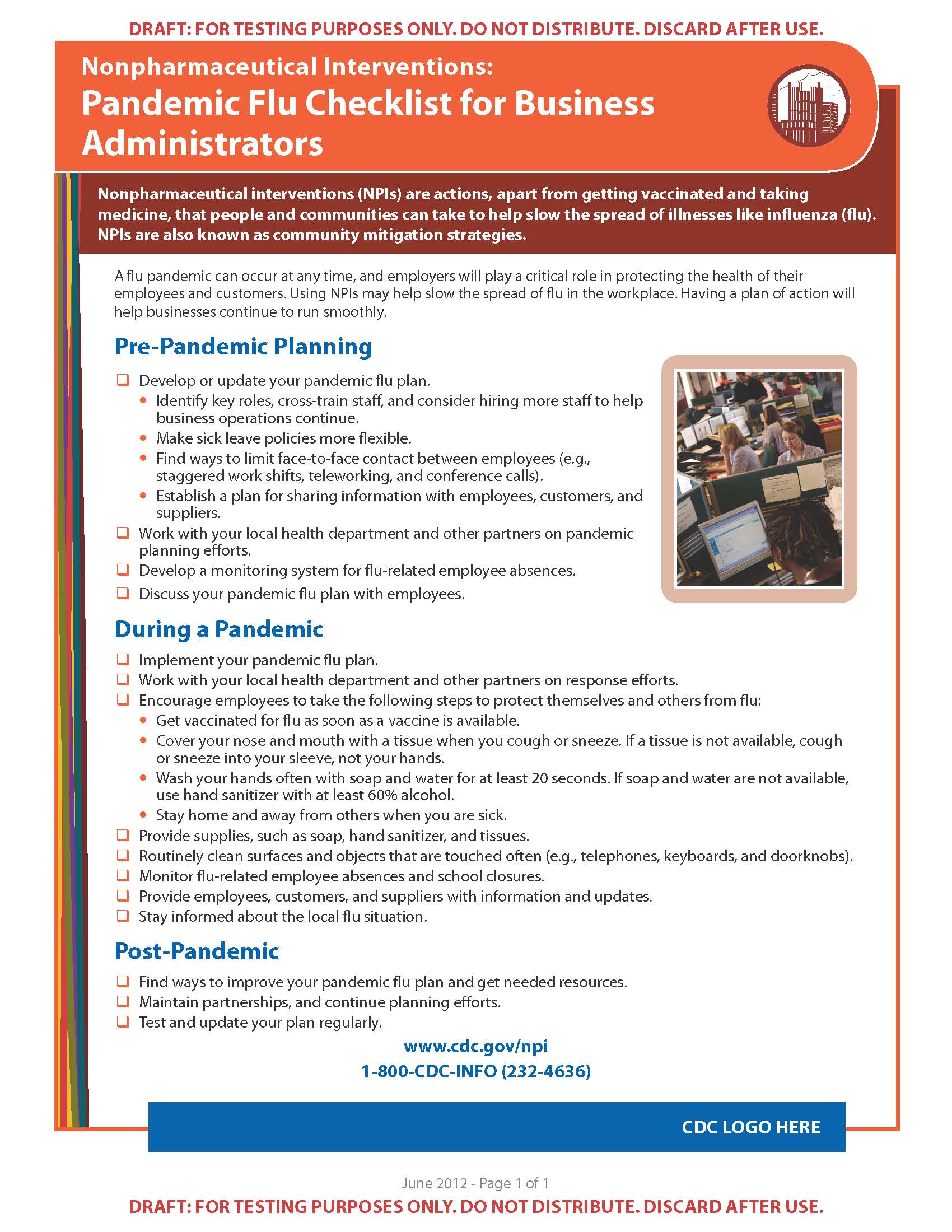 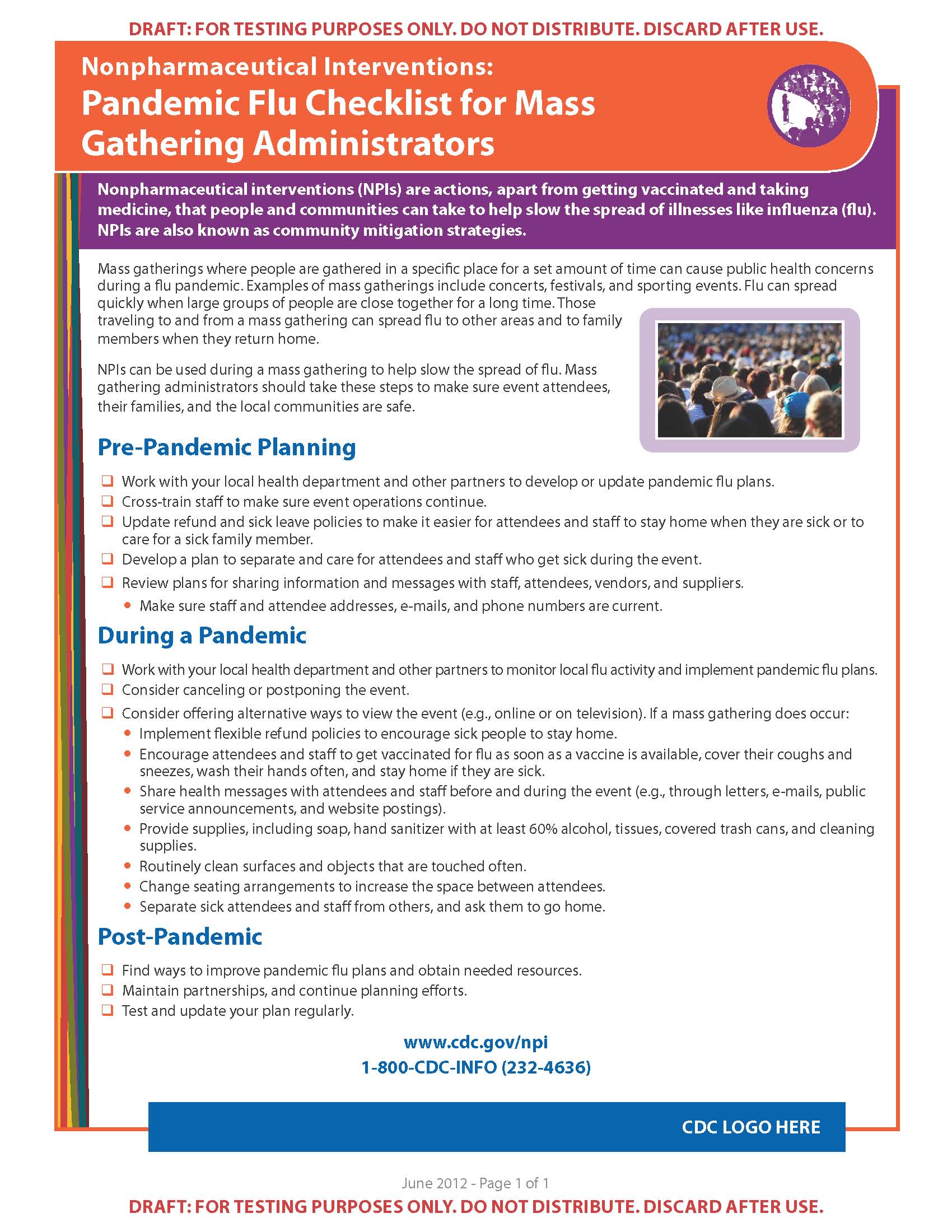 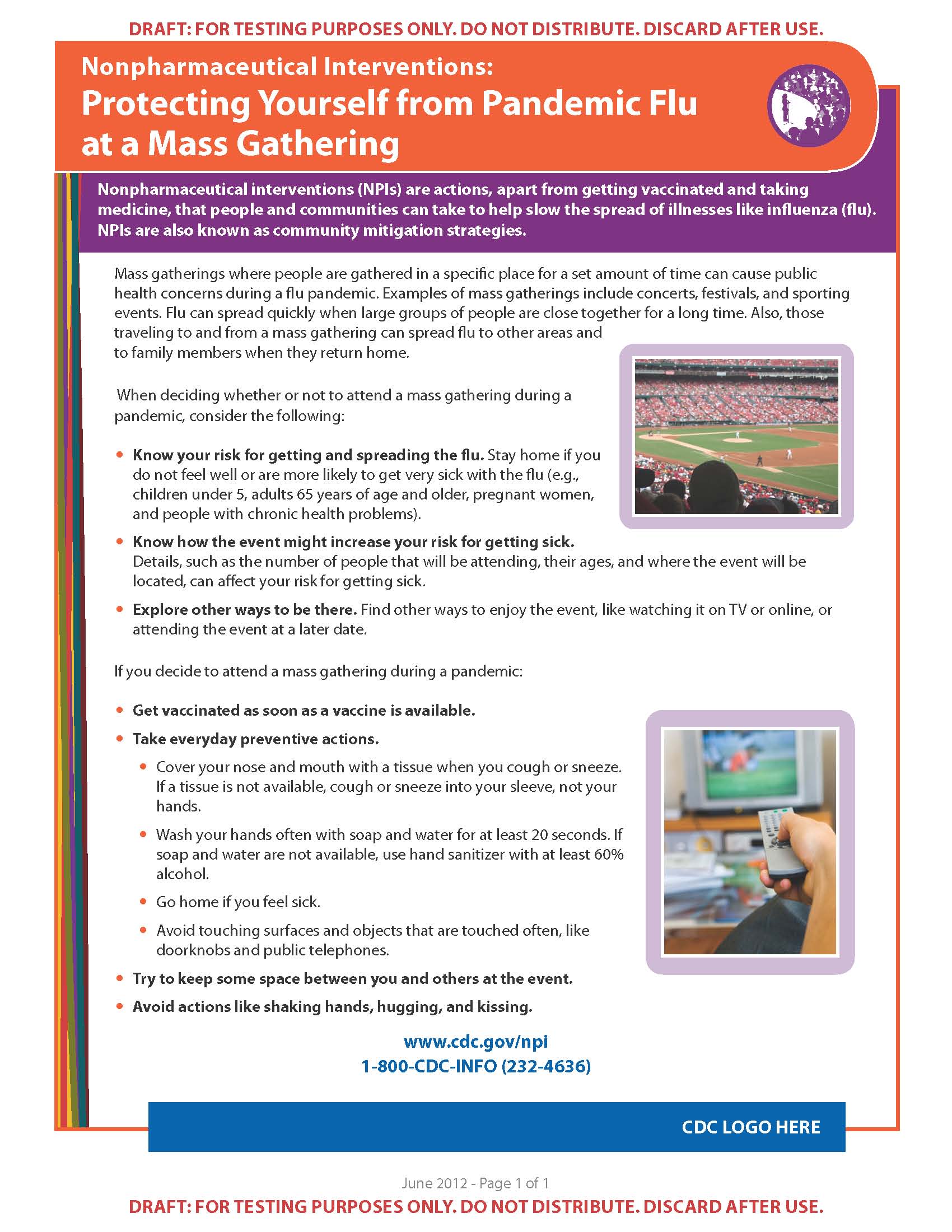 